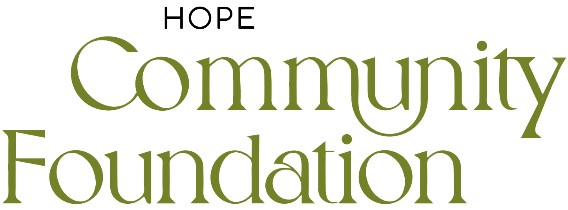 VOLUNTEER PROFILE:  CAFÉ ASSISTANTVOLUNTEER ROLE DETAILS: VOLUNTEER ROLE DETAILS: Volunteer Role Café AssistantProject Day Monday-Friday Direct Line Manager Mario Demasi / Samantha BoothTime 9.30am-3.30pmVOLUNTEER ROLE SUMMARY: The Hope Centre is a Community Hub for people during the week, and, having many businesses and projects within the building, our cafe is the central point from which clients, visitors, staff and volunteers are connected to appropriate services, departments or projects.  In addition to serving amazing coffee and refreshments, working in our café means representing all our different projects and departments. Therefore, in addition to good customer service skills, creating and maintaining a warm, friendly and welcoming atmosphere that has people at its heart is fundamental to the role of café assistant. SPECIFIC ROLE REQUIREMENTS: Serving refreshments ie hot drinks and foodBasic understanding of food hygiene and safetyAnswering and responding to enquiries. General housekeeping duties, eg. Keeping the kitchen and café area clean, washing dishes and taking rubbish outAccepting parcels and deliveries Working collaboratively and supportively with other departments and projects in the Hope CentreBuilding and sustaining positive relationships with all individuals and families, clients and customers accessing services or support within the buildingBeing a friendly face and a listening ear Reporting health and safety and safeguarding concerns to the Line Manager Adhering to relevant policies, procedures and risk assessments Observing confidentiality and data privacy  SKILLS / ABILITIES: Good listening skills and communicates effectively Willingness to learn about the catering sectorCOMPETIENCIES / BEHAVIOURS: Empathetic, friendly and approachable Enthusiastic and motivated Clean appearance and good personal hygiene Punctual and reliable Flexible and works well with others Heart to see people flourish  Ensure that your language and behaviour, and the working environment you create is nonthreatening and non-discriminatory so as to preserve dignity and respect for all, regardless of race, religion, sex, sexuality, marital status, age, employment status, political persuasion, mental or physical health, or criminal convictions. 